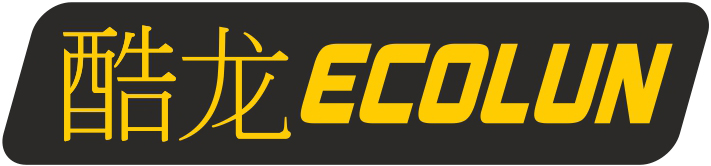 Аппарат для приготовления сахарной ваты Ecolun 
(диам.290 мм), розовыйРуководство по эксплуатации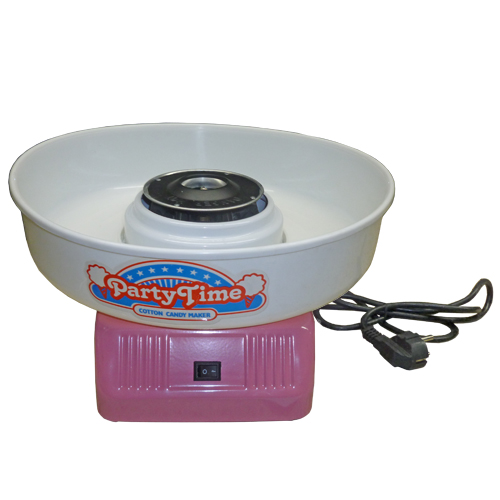 Приступая к пользованию, внимательно прочитайте настоящее Руководство по эксплуатации! 1. Краткое введение. 	Разработка малогабаритного аппарата для приготовления сахарной ваты основывается за запросах потребителей, и сочетает в себе продуманную конструкцию, малые габариты и вес, полный набор функциональных возможностей, легкость пользования, простоту в эксплуатации, удобные особенности, и это  идеальный выбор для бытового применения. 2. Главные технические характеристики:3. Конструкция машины: 4. Транспортировка и хранение: 	Основные элементы изделия изготовлены из пластмассы, они являются хрупкими и требуют бережного обращения. В процессе перемещения с места на место и при транспортировке изделия не допускайте ударов, сильной тряски и вибраций. Упакованное изделие не должно длительно находиться на открытом воздухе. Храните изделия в закрытых сухих помещениях с хорошей вентиляцией, в отсутствие коррозионно-активных веществ, на складах. Не кантовать! При временном хранении на открытом воздухе защищать от дождя и влаги. 5. ВНИМАНИЕ! 	a) Если обнаружено, что повреждён электрический кабель или внутренняя проводка, немедленно выключите машину во избежание травм, которые могут быть причинены пользователю, и по поводу замены обратитесь к изготовителю или в отдел обслуживания; работы по замене должны выполнить лицензированные электрики, работающие на условиях полной занятости. 	b) Убедитесь в том, что напряжение, указанное на табличке номинальных данных, соответствует напряжению источника электрической энергии, к которому подключают машину. 	c) Пользователь должен обеспечить, чтобы электрическая розетка находилась поблизости от оборудования и была бы защищена плавким предохранителем; источник электрической энергии, к которому подключают оборудование, должен соответствовать нормам и правилам техники безопасности. 	d) Применять для чистки изделия направленные струи воды не разрешается. 	e) Погружать оборудование в воду не разрешается. 6. Указания по пользованию:	a) Приступая к пользованию, убедитесь в том, что электрический кабель не натянут, заземление исправно, и оборудование установлено ровно и устойчиво (оборудование следует поставить в чистое место, на устойчивое основание, не допуская всасывания пыли). 	b) Установите сахарную головку на шпиндель электродвигателя, ввинтите канавку сахарной головки и закрепите на шпинделе с помощью штыря. 	c) Ввинтите в корпус стальные горшочки. Пластмассовые детали ванны с кожухом вставьте в предназначенные для них места и затяните. 	d) Вставьте вилку электрического кабеля в розетку источника электрической энергии. 	e) Включите электрический выключатель (красный) и приступайте к работе, когда тепловая трубка начнёт нагреваться; появление некоторого количества дыма является нормальным явлением, и этот дым исчезнет через несколько минут; время прогрева машины составляет до трёх минут (летом), или 5 минут зимой, прежде чем можно будет приготовить сахарную вату. Время прогрева составляет 3 … 5 минут; в прядильную  головку положите мерную  ложку  сахарного песка,  нажмите электрический выключатель, при этом начнётся нагрев и приготовление сахарной ваты. 	f) Данная машина рассчитана на использование  обычного сахарного песка.  В работе электродвигателя необходимы паузы, чтобы время непрерывной работы составляло около 80% времени цикла. Чтобы увеличить срок службы электродвигателя, не допускайте длительной непрерывной работы и устраивайте перерывы на 10 минут после непрерывной работы в течение 20 минут. g) Закончив приготовление сахарной ваты, обязательно выключите электрический выключатель (красный) и выньте вилку электрического кабеля из розетки источника электрической энергии. 7. Указания по уходу 	a) Приступая к работам по чистке и (или) обслуживанию оборудования, во избежание несчастного случая, обязательно выньте вилку электрического кабеля из розетки источника электрической энергии. 	b) При чистке оборудования не разрешается использовать металлические предметы; во избежание образования царапин на металлических и пластмассовых деталях, используйте только мягкую чистую ткань. 	b) После каждого применения используйте мягкую ткань, смоченную водой, протрите стальную ёмкость, растворите кусочки сахара на внутренних стенках стальной ёмкости и протрите стальную ёмкость снаружи водой, чтобы поддержать внешний вид стальной поверхности.  	c) Если сахар прилип к сахарной головке, просто снимите сахарную головку и погрузите её на полминуты в горячую воду при температуре около , и когда сахар растворится в горячей воде, протрите сахарную головку чистой тканью и поставьте на шпиндель электродвигателя. 	d) Наконец, если машина не используется, храните её в хорошо проветриваемом защищённом от влаги помещении. 8. Электрическая схема: 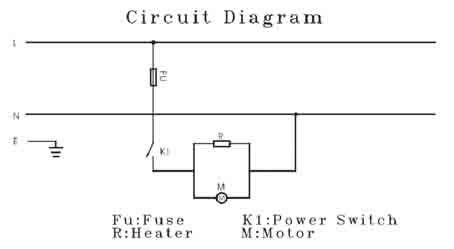  	Рис. Электрическая схема: 9. Поиск и устранение неисправностей Модель Напряжение / частота Мощность Диаметр стального бассейна Размеры [мм]E1653041220 В/50 Гц500 Вт290290×290×1351Стальной бассейн 2Чаша для сахара3Кожух 4 Корпус 5Электрический выключатель 6 Электрический кабель 7Ножки Fu: fuse Плавкий предохранитель K1: power switch Электрический выключатель R: heater Нагревательный элемент M: motor Электродвигатель L Линия N Нейтраль E Земля Признак неисправностиВозможная причинаСпособ устранения Освещение не включается Перегорел плавкий предохранитель Замените плавкий предохранитель, тип «（250V 10A、120℃ 、RY）；» Освещение не включается Плохой контакт в силовой линии Проверьте силовую линию Нет сахарной ваты Недостаточное время прогрева Обеспечьте достаточное время прогрева Нет сахарной ваты Засорены сопла сахарной головки Прочистите сопла Большой шум из сахарной головки В соединении недостаточно затянуты винт сахарной головки и гайка батареи Затяните гайки и болты (на болтах и гайках применена левая резьба) 